8:00 – 8:30 - Welcome – Hidden Pictures – Name, Grade Level, School, Smart Board Status – Story sentence.Are you signed up for Smart Exchange ?Do you have your theme to work on?  Keep it in mind while exploring.8:30 – 9:30 – 5th grade science coreVortices – dragging images from Gallery & InternetWord Generator Object AnimationsRotateShrink and GrowFlip around axisFade in/Fade out– TechniquesImporting Microsoft .docx and .pdfImage DieAuto Hide – Move objects from one slide to another, delete slides, clone slidesErase/RevealTutorial on Erase/Reveal Linking sounds – (only mp3 s)9:30 – 10:00 - Scavenger Hunt II - Jolly10:00 – 10:15 – Break!Share 1 thing - Questions?   Smartboard Activity – Question Flipper10:15 – 11:00 – Volcanoes – Utah Core Curriculum - Standard IIUsing tabs, colored text, linking icons to websites.Color Reveal – Hiding Objects and AnswersSilly JokeStates and Capitals11:00 – 11:30 - Balloon Pop – Math Vocabulary11:30 – 12:30 – Lunch! – Please be prompt.12:30 – 1:00 – Hidden Pictures - Questions?   1:00 – 1:30 – Seasons - Activity Builder – Tutorial - VideoBuilding your own1:30 – 2:00 – Tiles Activity – VideoBuild your ownRecording Stories –Video – Moon GuyVideo – How to Record2:00 – 2:45 – Whistle while you work!2:45 – 3:00 - Clarify HomeworkQuestions?   EvaluationHomework – Due October 31, 2013 – Submit attachments to my email please.    Leslie.lewis@slcschools.orgI will be posting these homework activities to the SLEDTECH website so that others may use them and you may use those of others.  Tweak a template from the Gallery or Smart Exchange and make it your own – your grade level, content, colors, etc.   We are going to post them.  They need to be sufficiently different from the original so as not to violate any copyright.  (1 Page)Build a 1 page Smart Notebook Lesson from scratch!  It needs 5 interactions such as a VideoTabAnimated objectColor revealBackgroundHelpful Pointers-.Remember to put away your tool and pick up the Selector tool.  This is the hardest thing to remember and often very frustrating when you can’t figure out why you keep getting a text box.  The selector tool looks like your cursor or arrow.  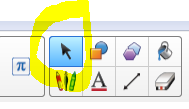 The Gallery looks like a framed picture.  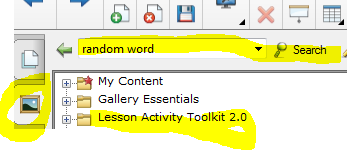 Type a topic in the search field after clicking on Gallery to find what you are looking for.  Lesson Activity Toolkit 2.0 has lots of examples, templates, and pieces of pages like backgrounds and tabs.Weebly Address - http://virtual225.weebly.com/sleekersavvysmarter.htmlB